TV-Hornberg	60 Plus-Riege		               	Ferienprogramm 2016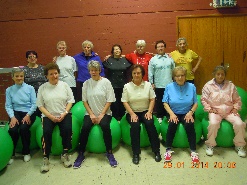 27.7.	19,00 h	Letzte Turnstunde vor den Ferien3.8.	17,00 h	Treffen bei Annemarie zum Wurstsalatessen.			Wer zuvor noch etwas frische Luft und Bewegung braucht,kann zu Fuß über den Grubweg, Immelsbach nach dem  Rubersbach wandern. Absprache unter denen die wandern.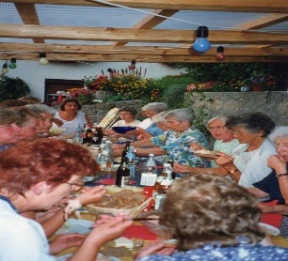 Die Veranstaltung findet bei jedem Wetter statt. 8.8.	16,00 h	Treffen wir uns am Bahnübergang. Wir laufen                                    Montag		über Franz-Schiele-Str., Schachen, Rebberg und gehen ins    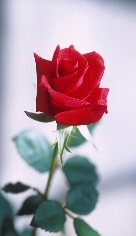 			„Gasthaus Rose“	15.8.	16,00 h	Vom ev. Kirchenplatz aus wandern wir nach Niederwasser Montag					und machen	im „Gasthaus Rössle“ Einkehr.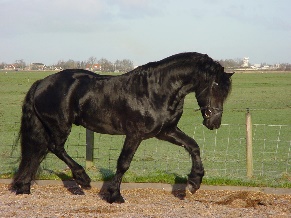 						Die Streckenführung werden wir vor Ort festlegen.23.8.	15,30 h	Wir fahren zum Bauernhof „Schanzenberg“ in NiederwasserDienstag		und treffen uns dort zu einem „Deftigem Bauernvesper“.  Treffpunkt ist beim Neukauf. Wir bilden Fahrgemeinschaften.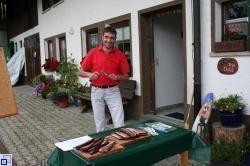 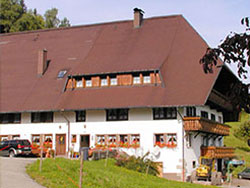 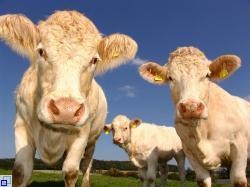 Formularbeginn1.9. – 4.9.	Wir machen, mit den Gutacher Turnerfrauen, den Jahresausflug an den Tegernsee.	5,45 h	Treffer wir uns am Bärenplatz.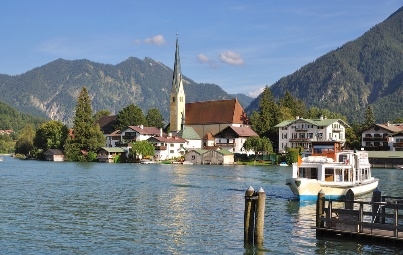 	6.00 h		Abfahrt (Es wird um Pünktlichkeit gebeten) 			Das Programm wurde bereits ausgehändigt,7.9.	19,00 h	Es findet wieder die 1. Turnstunde statt.Ich wünsche Euch, bis zu unserem Wiedersehen, alles Gute						Annemarie